            УТВЕРЖДЕНОПриказом ректора Университетаот  «____»_____________ 2012 г.ПОЛОЖЕНИЕ О ТЬЮТОРСТВЕ РГП «КазНМУ им. С.Д. АСФЕНДИЯРОВА»ОГЛАВЛЕНИЕОБЩИЕ ПОЛОЖЕНИЯНастоящее положение разработано и вводится в целях установления и документального закрепления норм, регламентирующих порядок и организацию деятельности тьюторов РГП «КазНМУ им. С.Д. Асфендиярова», далее по тексту настоящего положения именуемого «Университет». Под «тьютором» в рамках настоящего положения понимается преподаватель, осуществляющий сопровождение как отдельного студента, так и учебной группы в образовательном пространстве университета, курирующий деятельность студентов по освоению  образовательной программы и  процесс личностно-профессионального развития. Тьютор способствует практической реализации индивидуального образовательного сопровождения  студента,  направленного  на формирование  гармонично развитой  личности в процессе обучения в Университете. Несмотря на то, что сферы применения тьюторства разнообразны, все они подчиняются общим базовым принципам – открытости, непрерывности и индивидуализации. Данное положение основано на принципах образовательной политики Республики Казахстан, определенных Конституцией Республики Казахстан, Законом Республики Казахстан “Об образовании”, Законом Республики Казахстан “О науке”, Государственной программой развития образования в Республике Казахстан на 2011-2012 годы, Государственной программой развития здравоохранения РК «Саламатты Қазахстан» на 2011-2015гг., Декларацией Всемирной конференции по высшему образованию, рекомендациями Совещания министров образования европейских стран в Болонье.Настоящее положение имеет статус внутреннего нормативного документа Университета и носит обязательный для применения характер.ЦЕЛЬ И ДЕЯТЕЛЬНОСТЬ ТЬЮТОРСТВАГлавная цель создания тьюторства в Университете это персональное сопровождение каждого обучающегося в образовательном пространстве Университета. Тьюторство является важнейшим показателем профессиональной деятельности преподавателя Университета, отражается в рейтинге и учитывается при его ежегодной аттестации и заключении индивидуального трудового договора на следующий год.Деятельность тьюторов организуется согласно решения Ученого Совета от 31.08.2012 года и действует на основании настоящего положения.Назначение и освобождение от выполнения обязанностей тьютора производится приказом ректора по представлению декана факультета, согласованному с заведующими кафедрами после прохождения собеседования. Координацию и мониторинг деятельности тьюторов осуществляют соответствующие деканаты совместно с Советом тьюторов, оценка деятельности работы тьюторов осуществляется Управлением по развитию социально-культурных компетенций студентов и проректором по курации.В курации тьютора должно быть не более 18-22 студентов.ПРАВА ТЬЮТОРАТьютор имеет право:по предварительному согласованию с преподавателями посещать все виды учебных занятий (лекции, семинар,СРСП, зачет, экзамен и т.д.) проходящих в  группе;по согласованию с деканом факультета присутствовать на заседаниях при обсуждении учебных планов, вносить предложения по совершенствованию форм и методов учебной работы;вносить предложения по совершенствованию образовательного процесса, выступать с инициативой по различным аспектам образовательной деятельности Университета;участвовать в обсуждении и решении вопросов на всех уровнях, касающихся курируемых студентов;пользоваться информационными материалами структурных подразделений Университета о состоянии учебы и дисциплины курируемых студентов;самостоятельно выбирать формы, методы и средства реализации целей и задач учебно-воспитательной работы в курируемой группе, учитывая планы воспитательной работы факультетов и университета, интересы и пожелания студентов;обратиться с предложениями по улучшению учебной, научно-исследовательской, воспитательной работы, культурно-бытовых условий жизни студентов во все административные и общественные организации факультетов и Университета;иметь  возможность для установления контакта с родителями или родственниками  студентов группы;участвовать в разработке и принятии решений администрации или общественных организаций по персональным делам студентов группы (назначение стипендии, наложение различных видов административного и общественного взыскания, отчисления из Университета);принимать участие в работе органов студенческого самоуправления, вносить предложения по улучшению их деятельности, привлекать студентов группы к выполнению оперативных заданий в работе этих органов, выдвигать кандидатуры студентов для избрания в органы самоуправления;получать материальное и моральное поощрение и вознаграждение за свою работу в соответствии с настоящим положением.ФУНКЦИОНАЛЬНЫЕ ОБЯЗАННОСТИ  ТЬЮТОРОВВ сфере учебной деятельности студента тьютор должен:организовывать процесс персонального сопровождения студентов в освоении учебного плана по направлению подготовки (специальности);осуществлять контроль учебного расписания занятий курируемой группы и выполнения индивидуального учебного плана;осуществлять согласование расписания с методистом учебной части (исключение наличия «окон»,  неравномерного распределения нагрузки по дням недели, наличие достаточного времени для переезда с одной кафедры на другую);помогать студентам в построении индивидуальной образовательной траектории в выборе дисциплин;осуществлять сопровождение учебной деятельности студентов, обучающихся по индивидуальным планам;осуществлять мониторинг посещаемости студентов по данным электронного журнала, заполняемого на кафедрах и переданного в базу данных АИС, контролировать ведение журнала посещаемости;выявлять причины отсутствия студента и принятие мер по факту отсутствия на занятиях;устанавливать и поддерживать контакты с родителями студентов, своевременно доводить сведения об их успеваемости;еженедельно предоставлять отчеты по посещаемости курируемых студентов в деканаты (не позднее 17.00 понедельника);ежемесячно предоставлять отчеты об успеваемости курируемых студентов в деканаты (не позднее 2 числа каждого месяца);осуществлять проведение промежуточного  рейтинга студентов курируемых групп совместно с офисом регистратора (2 раза в семестр, 7-я, 13-я, 21-я, 28 недели) и предоставление отчетов в  соответствующие деканаты;предоставлять отчет по результатам  итогового рейтинга 2 раза в год;информировать родителей студентов о результатах промежуточного и итогового рейтингов (2 раза в семестр).оказывать помощь студентам в планировании самостоятельной работы и выполнение ими учебного графика;оказывать помощь в подготовке научной работы студентов (участие в конференциях, олимпиадах, конкурсах, проектах и пр.);оказывать помощь в правильном и эффективном использовании учебно-методической литературы;контроль  своевременного получения учебников и учебно-методических пособий в библиотеке Университета и использования  электронной  библиотеки;контроль  своевременного возвращения  учебников в библиотеку Университета по окончании изучения дисциплины.привлекать студентов к изучению государственного и иностранных языков;привлекать студентов к академической мобильности;осуществлять контроля по оплаты студентами образовательных услуг;оказывать помощь в работе старост групп, непосредственное участие в их подборе и назначении;проводить обучение студентов курируемой группы проведению информационного поиска и умению извлекать информацию из различных источников на любых носителях;привлекать студентов в научные, культурные и спортивные мероприятия Университета, а также в международную, научную, культурную и спортивную жизнь, в том числе организовывать внеучебное время студентов курируемой группы путем вовлечения в кружки досугового характера, клубов по интересам, спортивные секции, а также посещение театров, кино, музеев, выставки  и т.д.оказывать помощь студентам в выборе научной темы и научного руководителя;ознакомить студентов с правилами оформление научных докладов и презентации;ознакомить студентов с Уставом Университета, лицензией на право ведения образовательной деятельности, Правилами внутреннего учебного распорядка Университета и другими нормативными правовыми актами, регламентирующими порядок приема в организации учебного процесса;контролировать соблюдение иностранными студентами (оралманами) правил пребывания и проживания  на территории Республики Казахстан;формировать у студентов свойств толерантности, укрепления уважения прав и  свобод человека, норм поведения и ценностей, этических и моральных норм внутри учебной группы, содействие взаимопониманию, равенству между национальными, этническими, религиозными и языковыми группами;организовывать совместно со студентами проведение патриотических акции и мероприятии, направленных на формирование гражданина, человека высокой правовой и политической культуры, активного субъекта социальных отношений, способного к духовно-нравственному совершенствованию,  принимающий на себя ответственность за свою жизнь и жизнь окружающих.доводить до студентов и разъяснять приказы и распоряжения ректора Университета, декана  факультета касающиеся учебы, жизни и быта студентов.знать каждого студента, его материальное и семейное положение, а также интересоваться духовными потребностями, индивидуальными особенностями, склонностями и увлечениями;ознакомиться с условиями жизни и быта студентов, не реже одного раза в семестр посещать иногородних студентов группы, проживающих в общежитии и на квартире, быть информированным при смене местожительства студентов;оказывать особое внимание и помощь детям-сиротам, инвалидам, малообеспеченным студентам, обучающимся в курируемых группах;владеть  информацией о  студентах  состоящих на «Д» учете, также о состояний здоровья курируемых студентов. проводить беседы о профилактике туберкулеза, наркомании, табакокурения, СПИД, венерических заболеваний и др., а также проводить активную пропаганду за здоровый образ жизни и занятие спортом.В сфере внеучебной деятельности тьютор должен:знать содержание нормативно-правовых актов, касающихся сферы его деятельности;доводить до сведения студентов информацию об их правах и обязанностях;оказывать помощь в адаптации студентов к новым формам и методам обучения в Университете;способствовать развитию навыков самовоспитания, самообразования и самоконтроля студентов;помогать ориентироваться в информационном и образовательном пространстве;помогать выстраивать партнерские отношения со всеми участниками образовательного процесса;поддерживать связь с преподавателями, ведущими занятия в группе;владеть информацией о положении дел в Университете.Тьютор обязан вести следующую документацию:дневник  тьютора;план  работы;журнал  контакта с родителями студентов;отчеты: текущая информация (ежемесячно), квартальный и годовой.Основные принципы работы тьютора:ориентированность;индивидуальность;системность;партнерство;гибкость;открытость.   КВАЛИФИКАЦИОННЫЕ ТРЕБОВАНИЯК работнику, занимающему должность «тьютора», предъявляются следующие квалификационные требования:Высшее профессиональное (педагогическое) образование и стаж работы в Университете не менее 3 (трех) лет.Предпочтительно владение государственным языком и одним из наиболее распространенных иностранных языков на профессиональном уровне, обеспечивающем возможность полноценного применения государственного (иностранного) языка по специальности в рамках занимаемой должности, ведения деловых переговоров и работы с документацией.Предпочтительно наличие опыта работы в сфере педагогической, научной и практической управленческой деятельности.Основные должностные требования:обладание энергичностью, коммуникабельностью, внимательностью, хорошими организаторскими и аналитическими способностями;обладание необходимыми профессиональными навыками и знаниями для обеспечения выполнения своих обязанностей;способность быть сдержанным, убедительным и корректным в общении;должен быть штатным сотрудником Университета (1,0 ставка). Исключение 0,75 ставки, если это основная работа;ОТБОР ТЬЮТОРОВВсе кандидаты в тьюторы проходят индивидуальный отбор.Все желающие стать тьюторами после подачи предварительной заявки (заявления) должны пройти два основных этапа предварительного отбора:анкетирование;собеседование.Целью анкетирования является  получение формальных  анкетных  данных о кандидате, а также сведения, касающиеся о его педагогической, научной и методической деятельности, наличия у него практических навыков работы со студентами. Собеседование проводится в деканатах соответствующих факультетов после подачи   заявления и заполнения анкеты кандидата в тьюторы.Основная  задача  собеседования выявить потенциальные возможности кандидата в тьюторы.МАТЕРИАЛЬНОЕ  СТИМУЛИРОВАНИЕ  ДЕЯТЕЛЬНОСТИ  ТЬЮТОРАЗа качественную работу со студентами, хорошие показатели в учебной, научной, общественной и воспитательной деятельности курируемых студентов, тьютор может быть выдвинут для получения установленных в Университете форм поощрения (стимулирующих выплат) на основании решения Тарификационного совета Университета. Оплата работы тьюторов будет производиться по факту выполненных работ, 1 (один) раз в квартал, в размере 30 000 (тридцати тысяч) тенге на одного тьютора.ОТВЕТСТВЕННОСТЬ ТЬЮТОРОВОтветственность за неисполнение или ненадлежащее исполнение своих обязанностей, тьютор несет в соответствии с действующим законодательством Республики Казахстан.Тьютор несет персональную ответственность за сохранение конфиденциальной служебной информации.СОВЕТ  ТЬЮТОРОВ  УНИВЕРСИТЕТАСовет  тьюторов Университета координирует работу старших тьюторов факультетов и обеспечивает методическую и организационную поддержку.В состав Совета тьюторов Университета входят старшие тьюторы  факультетов, сотрудники Управления развития социально-культурных компетенции студентов.Председателем Совета тьюторов является проректор по учебно-воспитательной работе.Заседание Совета созывается по мере необходимости, но не реже 2 раз в семестр.Совет тьюторов осуществляет следующие функции:координирует и контролирует работу тьюторов.изучает, обобщает и распространяет опыт работы тьюторов кафедр.организует семинары для тьюторов по обмену опытом,  использованию новых форм и методов воспитательной работы. ЗАКЛЮЧИТЕЛЬНЫЕ ПОЛОЖЕНИЯНастоящее положение вводится в действие со дня его утверждения ректором Университета и действует до момента его отмены.Изменения и дополнения в настоящее положение вносятся приказом или распоряжением ректора Университета и являются его неотъемлемой частью. В случае разночтений между текстом настоящего положения и изменениями и дополнениями к настоящему положению, преимущественную силу имеют документы, утвержденные более поздней датой, но только в пределах внесенных изменений и дополнений.ЛИСТ РЕГИСТРАЦИИ ИЗМЕНЕНИЙЛИСТ ОЗНАКОМЛЕНИЯс Положением о тьюторстве РГП «КазНМУ им. С.Д. Асфендиярова»С.Ж.АСФЕНДИЯРОВ АТЫНДАҒЫҚАЗАҚ ҰЛТТЫҚ МЕДИЦИНА УНИВЕРСИТЕТІ 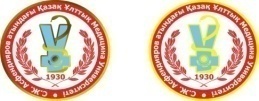 КАЗАХСКИЙ НАЦИОНАЛЬНЫЙ МЕДИЦИНСКИЙ  УНИВЕРСИТЕТ ИМЕНИ С.Д.АСФЕНДИЯРОВАУПРАВЛЕНИЕ РАЗВИТИЯ СОЦИАЛЬНО-КУЛЬТУРНЫХ КОМПЕТЕНЦИИ СТУДЕНТОВПОЛОЖЕНИЕ О ТЬЮТОРСТВЕ РГП «КАЗНМУ ИМ. С.Д. АСФЕНДИЯРОВА»УПРАВЛЕНИЕ РАЗВИТИЯ СОЦИАЛЬНО-КУЛЬТУРНЫХ КОМПЕТЕНЦИИ СТУДЕНТОВПОЛОЖЕНИЕ О ТЬЮТОРСТВЕ РГП «КАЗНМУ ИМ. С.Д. АСФЕНДИЯРОВА»УПРАВЛЕНИЕ РАЗВИТИЯ СОЦИАЛЬНО-КУЛЬТУРНЫХ КОМПЕТЕНЦИИ СТУДЕНТОВПОЛОЖЕНИЕ О ТЬЮТОРСТВЕ РГП «КАЗНМУ ИМ. С.Д. АСФЕНДИЯРОВА»ДолжностьПодписьФ.И.О.Согласовано:Проректор по учебно-воспитательной работеК.А. Тулебаев Проректор по экономическим вопросам П.Д. Айнабекова Начальник Юридического отделаЗ.К. Калменова Cрок действия документа:с   «__»________ 2012 г. по «__»________ 20__ г.Продлен до «__» _________ 20__ г.Статус:        ДействующийУстаревшийРедакция: ______Экз. № _____Копия №  ______________________________(оригинальная подпись ответственного за управление документацией при рассылке документа)ОБЩИЕ ПОЛОЖЕНИЯ …………………………………………………………………3ЦЕЛЬ И ДЕЯТЕЛЬНОСТЬ ТЬЮТОРСТВА…………………………………………3ПРАВА ТЬЮТОРА……………………………………………………………………….3ФУНКЦИОНАЛЬНЫЕ ОБЯЗАННОСТИ ТЬЮТОРО……………………………….4КВАЛИФИКАЦИОННЫЕ ТРЕБОВАНИЯ…………………………………………....7ОТБОР ТЬЮТОРОВ……………………………………………………………………...7МАТЕРИАЛЬНОЕ СТИМУЛИРОВАНИЕ ДЕЯТЕЛЬНОСТИ ТЬЮТОРО……..7ОТВЕТСТВЕННОСТЬ ТЬЮТОРОВ………………………………………………….7СОВЕТ ТЬЮТОРОВ………………………………………………………………………………8ЗАКЛЮЧИТЕЛЬНЫЕ ПОЛОЖЕНИЯ…………………………………………………….......8ДолжностьПодписьФ.И.О.Разработано:Начальник управления развития социально-культурных компетенции студентовСултанова М.Т.Директор учебного департамента общеобразовательных дисциплинОспанов Т.Т.Декан стоматологического факультетаАмантаев Б.А.Заведующая кафедры иностранных языковСулейменова О.Я.Заведующий модулем ортопедической стоматологииЕсиркепов А.А.Доцент кафедры патофизиологииРыспекова Н.Н.Ст.преподаватель кафедры акушерства и геникологииОспанова С.Т.Студентка 2 курса медико-профилактического факультетаЖумагалиева К.РазделРазделНомер изменения п/пДата заменыФ.И.О. лица, проводившего измененияПодпись лица, проводившего изменения№ п/пНаименование разделаНомер изменения п/пДата заменыФ.И.О. лица, проводившего измененияПодпись лица, проводившего изменения123456№ФИОДОЛЖНОСТЬДАТАПОДПИСЬ